Meeting of Watchfield Parish CouncilWatchfield Village Hall and ZOOMTuesday 15th June 2021 at 7.30pmMinutesPresent: Cllr S Coombs (Chair), C Parker (Vice), D Griffiths (Vice), S Nodder, Aaron Biggs, Joao ValadasC Arnold (Clerk)District Cllr E Ware1 member of the publicclerk@watchfield.orgPlease be aware of the following points regarding online meetings.a.	The meeting will be recorded by the clerk, this will be for the purpose of taking minutes.  The meeting will be streamed using ZOOM to allow the public access to the meeting without attending due to inadequate social distancing.b.	Time for public comments (Item 32) is 3 minutes per individual.  After item 32 the public will be muted via ZOOM and if you have a question or comment to make, please raise your hand to be unmuted. If attending the meeting in person we request, you follow the same instructions.c.	Threatening or foul language will not be tolerated, and you will be removed from the meeting by the clerk.d. 	A Covid- Risk Assessment is available for the Village Hall.  Please contact the clerk for a copy.e.	A Covid- Screening questionnaire will need to be competed before entering the small hall for WPC public meeting.f.	Please follow the one direction system to enter and leave the village hall.  Please use the hand sanitizer provided.ITEM29To receive apologies for absenceCounty Cllr Y Constance, District Cllr S Howell.30To receive any declarations of Personal, or Personal and prejudicial interest in respect of items on the agenda for this meetingCllr SN and DG will not vote on item 44 (c), Village Hall Committee members.31Coronavirus updateRestrictions and regulations – No Changes, government guidelines being followed and pending now till July 19th.Other – No update, small demand for volunteers.32To take questions and comments from members of the publicCllr EW notes on report circulated.  10 dwellings approved in Shrivenham, boundary review: 3 constituencies now in the Vale.  Delay in electric vehicle charging points till autumn 21, civic parking still progressing.  Closing date for settlement status 30th June.  Cllr JV asks for an update on Enforcement regarding Majors Road fence issue.  Cllr EW to chase for feedback and report back to WPC.EW3334To take questions and comments from members of the CouncilCllr SN would like to thank those that helped with the Big Spring Clean litter pick around Watchfield on June 4th/5th.Cllr SN requests BGG grass cutting and weed killing schedule around the village.  Clerk to chase.Cllr CP states ongoing issue regarding Shrivenham Football invoices- non-payment for pitches not used, but not cancelled. Council discuss and agree to 5%discount for April and May bills.  Clerk to respond.Proposed: Cllr SN     Seconded: Cllr AB         Agreed: AllTo approve the minutes of the AGM held on 05.05.21.Council Agree.Proposed: Cllr SN     Seconded: Cllr CP           Agreed: AllCACA3536To approve the minutes of extraordinary meeting held on 21.05.21.Council Agree.Proposed: Cllr DG     Seconded: Cllr CP          Agreed: AllTo Sign all minutes in person; April 2020-May 2021Previous Chairman Cllr SN signs minutes April 2020-April 2021.  Current Chairman Cllr SC signs May 2021 minutes.373839To address matters arising from the AGM meeting held on 05.05.21.All matters are in hand or on the agenda.Agree to Code of Conduct - To be signed.All councillors sign the Code of Conduct.Agree to Standing orders - To be signed.All councillors sign the Standing Orders4041To address burial mattersBurial of Arthur Bailey; Plot 178. Paid.To address planning mattersUpdate on current developments- Cllr JV has sent planning application for release of conditions for the MUGA.  Still waiting for completion of remedial work on the MUGA, therefore currently closed to the public.P21/V0949/HH50- High Street Watchfield; Dropping the roadside kerb to allow for off road parking (driveway) on the front of the property. The driveway will consist of gravel/pebbles to allow for sufficient drainage.Council Discuss and agree to No Objections.  Clerk to respond.Proposed: Cllr CP     Seconded: Cllr DG        Agreed: AllCA42434445To Agree/Discuss new MUGA charges, booking system, opening times.Monday-Friday; Opening times restricted 9am-6pm.  Council will be required to open/lock MUGA.  Council discuss and agree to charge of £10 per 50-minute session and introductory offer of £5.00 per session to start with.  Booking by txt or email to Cllr CP, 24 hr notice where possible, £5.00 payment cash on arrival.  To advertise once opening date confirmed.Proposed: Cllr CP     Seconded: Cllr AB          Agreed: AllPavilion and Recreation Ground UpdateTo Agree/Discuss contract of Hire for the pavilion for private functions.Council discusses, GDPR item to be added, No deposit but full payment upfront, Variable Bond starting at £125, Clerk to check Insurance cover for private hiring.With those added changes council agree to the contract.  Clerk to update contract.Proposed: Cllr SN     Seconded: Cllr DG         Agreed: AllTo review contracts and bonds for Pavilion HireAs agreed above.  Variable bond for private hire, Football hire fixed bond £556.              Football contract remains the same, charges remain the same.              Proposed: Cllr SN     Seconded: Cllr JVTo Agree/Discuss Village Hall Committee hire of pavilion/recreation ground, 18.07.21- Car boot.              Cllrs SN and DG have left the room.Village hall fundraising event.  Council discuss and agree to no charge but request a payment of £13.50per hr (2hr maximum)                                              for professional cleaning of the pavilion after hire.Clerk to send Contract to Village Hall Committee.Village Hall would like to Pre-book Village fete first sat of the month and Friday before, June 2022.     Proposed: Cllr CP     Seconded: Cllr AB    Abstained: Cllrs SN, DG   Agreed: AllCllr SN and DG re-join the meeting.To Agree/Discuss Repair costs for play equipment; Air-Skier.£229.00 ex VAT for site visit and repair. Not covered by the guarantee.  Warranty to be checked by clerk.  Cllr CP asks clerk to organise site visit on other pieces of equipment also. Cllr CP to send clerk list of equipment and pictures that also needs revising by FreshAir Fitness.Council Agree to quote.Proposed: Cllr SN     Seconded: Cllr AB          Agreed: AllTo Agree/Discuss cancellation of Julys WPC meeting- Next WPC meeting to be in September 2021.Council Agree to cancelling July WPC meeting.  Next council meeting will be 15.09.21.Proposed: Cllr CP     Seconded: Cllr AB          Agreed: AllTo Agree/Discuss Watchfield areas for OCC Deep Cleanse Services - 05/07/2021 to 09/07/2021.Cllr SN has provided completed table and photos of areas that need cleaning around the village.Clerk to send to Waste Team.Proposed: Cllr JV    Seconded: Cllr DG            Agreed: AllCPCACACACACACPCACA46Finance to Agree SN4748495051Proposed:  Cllr DG   Seconded: Cllr CP     Agreed: AllFinance to NoteAgenda DiaryEmployer PAYE – Done by NetResultAllotment inspection – Completed by Cllr DG and SCCertificates of Appreciation – NominationRe-visit in Sept, clerk to add to next agenda.Registration of Members’ Interests – no changesUpdate Planning Register – Completed by clerkSection 137 Payments – none received.Send copies of all minutes to archive centre in Reading.Cllr SN to send.Negotiation of fixed price energy plan for pavilion.Cllr CP and AB to negotiateFile back-up Storage  To note correspondenceWaste team- Litter bug trail for children through August summer holidays, Council Agree to Waste team using recreational ground and POS for posters and trail.Complaint received regarding Bee-Bags left along Squires Road for two months.  Clerk to contact Sovereign housing to see if bags belong to them. Any other businessCllr JV notes £80.00 fee from Wixteed for Harris fencing, however council note skip still present and pavilion keys not returned, Cllr JV chasing for response.  Cllr SN to check costs for replacing keys.Cllr AB notes boot scraper replacement is needed by the pavilion, Cllr CP to order new one.Cllr SN to order new printer for village hall office.Meeting Closed 21:01CACASCCPABCAJVSNCPSNProposed:  Cllr DG   Seconded: Cllr CP     Agreed: AllFinance to NoteAgenda DiaryEmployer PAYE – Done by NetResultAllotment inspection – Completed by Cllr DG and SCCertificates of Appreciation – NominationRe-visit in Sept, clerk to add to next agenda.Registration of Members’ Interests – no changesUpdate Planning Register – Completed by clerkSection 137 Payments – none received.Send copies of all minutes to archive centre in Reading.Cllr SN to send.Negotiation of fixed price energy plan for pavilion.Cllr CP and AB to negotiateFile back-up Storage  To note correspondenceWaste team- Litter bug trail for children through August summer holidays, Council Agree to Waste team using recreational ground and POS for posters and trail.Complaint received regarding Bee-Bags left along Squires Road for two months.  Clerk to contact Sovereign housing to see if bags belong to them. Any other businessCllr JV notes £80.00 fee from Wixteed for Harris fencing, however council note skip still present and pavilion keys not returned, Cllr JV chasing for response.  Cllr SN to check costs for replacing keys.Cllr AB notes boot scraper replacement is needed by the pavilion, Cllr CP to order new one.Cllr SN to order new printer for village hall office.Meeting Closed 21:01Meeting Called by Claire Arnold, Clerk to Watchfield Parish Council 09/06/21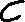 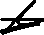 